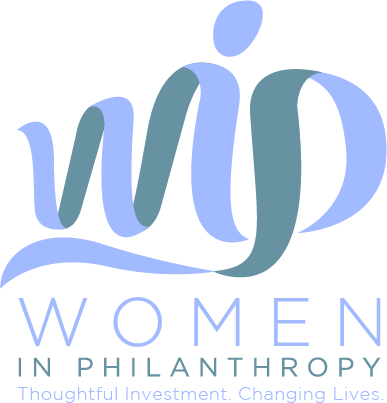 GENERAL DATA PROTECTION REGULATION CONSENT FORMIn May 2018, new data protection laws called the General Data Protection Regulation require all businesses and organisations to adopt robust systems to manage personal data.Women in Philanthropy and Leicestershire & Rutland Community Foundation confirm that the information provided by you will be used solely for the purposes of inviting you to events, managing your membership if appropriate, and sending you the occasional newsletter. Your details are secure and will not be available to any other organisation.In order to ensure all WiP membership money goes to charity, we’d like to be able to communicate with you by email wherever possible to save postage costs. Please could you therefore indicate if you are happy to hear from us by email below and complete, sign and return the form to us.NameAddress(Please choose one):  I do/do not give my consent for Women in Philanthropy/Leicestershire & Rutland Community Foundation to continue to send me invitations to events and newsletters as above:By email					SignedDatedPlease return to Women in Philanthropy, Leicestershire & Rutland Community Foundation, 3 Wycliffe Street Leicester LE1 5LR using the envelope provided, or scan and email to: kathryn.greaves@llrcommunityfoundation.org.ukI understand I can unsubscribe at any time by contacting: kathryn.greaves@llrcommunityfoundation.org.uk or calling 0116 262 4804.If you prefer not to receive emails from us, communications will be sent by post only.Women in Philanthropy is administered by Leicestershire & Rutland Community Foundation.